                                             CURRICULAM   VITAEPERSONAL   INFORMATIONNAME                       : SAIKAT  DUTTAFATHER’S NAME     :KUSUM KUMAR DUTTA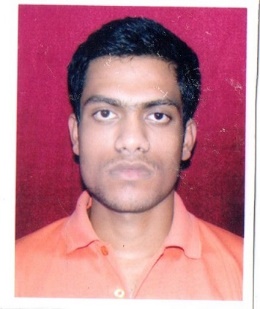 MOTHER’S NAME   :NAMITA DUTTADOB                          :13/03/1996MARITAL STATAS   :SINGLESEX                            :MALENATIONALITY          :INDIANRELIGION                 :HINDUADDRESS                  :SODEPUR,VILL-MILANGARH,P.O-NATAGARH,KOL-700113CARRER   OBJECTSMY DESIRE TO WORK IN A WORKPLACE WHERE I CAN ACCURATELY REPRESENT MY TALENT AND SKILL.EDUCATIONAL QUALIFICATION (ACADEMIC)(TECHNICAL)WORKING EXPRENCE 7 MONTH WORKING EXPRENCE ON HONDA MOTORCYCLE PLANT, GUJRAT AS A CONTRACTUAL.2 YEAR WORK EXPRENCE AT UNIVERSAL TVS SERVICE CENTER ON SPARE PARTS DEPERTMENT.SKILLS AND CERTIFICATECERTIFICATE ON THE FUNDAMENTAL OF DIGITAL MARKETING COURSE BYGOOGLE DIGITAL UNLOCKED.CERTIFICATE OF INFORMATION TECHNOLOGY APPLICATION.(DITA) IN YOUTHCOUMPUTER TRAINING CENTRE.DRIVING LICENSE IN 4 WHEELER.LANGUAGE KNOWN                                 AND                                                                         HOBBIESBENGALI , HINDI  , ENGLISH.                  2.   INTEREST IN SPORTS AND READING BOOKS.REFERENCEPHONE NO .    ----   +91 9433017325    ,     EMAIL ID ---- effectbubun@gmail.comSTANDARDMARKSYEARBOARDINSTITUTEMADHAMICK4692012WBBSESODEPUR HIGH SCHOOLH.S2072014WBBHSEAGAEPARA MAHAJATI VIDYAPITHSTANDARDSTREAMYEARBOARDINSTITUTEI.T.IAUTOMOBILE 2015-17NCVTGOVT. ITI  GARIAHAT